О внесении изменений в решение Собрания депутатов Шумерлинского муниципального округа от 04.02.2022 № 6/19 «О составе административной комиссии  при                    администрации Шумерлинского муниципального округа Чувашской Республики»Собрание депутатов Шумерлинского муниципального округаЧувашской Республики решило:Внести в состав административной комиссии при администрации Шумерлинского муниципального округа Чувашской Республики, утвержденной решением Собрания депутатов Шумерлинского муниципального округа от 04.02.2022 № 6/19, следующие изменения:1.1. вывести из состава комиссии Головина Дмитрия Ивановича –  первого заместителя главы администрации - начальника Управления по благоустройству и развитию территорий администрации Шумерлинского муниципального округа;1.2. ввести в состав комиссии Маркину Татьяну Валериановну – первого заместителя главы администрации - начальника Управления по благоустройству и развитию территорий администрации Шумерлинского муниципального округа    Чувашской Республики;1.3. вывести из состава комиссии Старикова Геннадия Федоровича - заведующего сектором контрольно - надзорной деятельности на автомобильном пассажирском транспорте казенного учреждения Чувашской Республики «Центр организации и безопасности дорожного движения Чувашской Республики» Министерства транспорта и дорожного хозяйства Чувашской Республики;1.4. ввести в состав комиссии Баснукаева Руслана Салаудиновича -  заведующего сектором контрольно - надзорной деятельности на автомобильном пассажирском транспорте казенного учреждения Чувашской Республики «Центр организации и безопасности дорожного движения Чувашской Республики» Министерства транспорта и дорожного хозяйства Чувашской Республики.2. Настоящее решение вступает в силу со дня его подписания.ЧĂВАШ РЕСПУБЛИКИ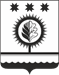 ЧУВАШСКАЯ РЕСПУБЛИКАÇĚМĚРЛЕ МУНИЦИПАЛЛĂОКРУГĔН ДЕПУТАТСЕН ПУХĂВĚЙЫШĂНУ29.03.2024 36/9 №Çемěрле хулиСОБРАНИЕ ДЕПУТАТОВШУМЕРЛИНСКОГО МУНИЦИПАЛЬНОГО ОКРУГАРЕШЕНИЕ29.03.2024  № 36/9город ШумерляПредседатель Собрания депутатов Шумерлинского муниципального округаЧувашской Республики                                        Б.Г. Леонтьев 